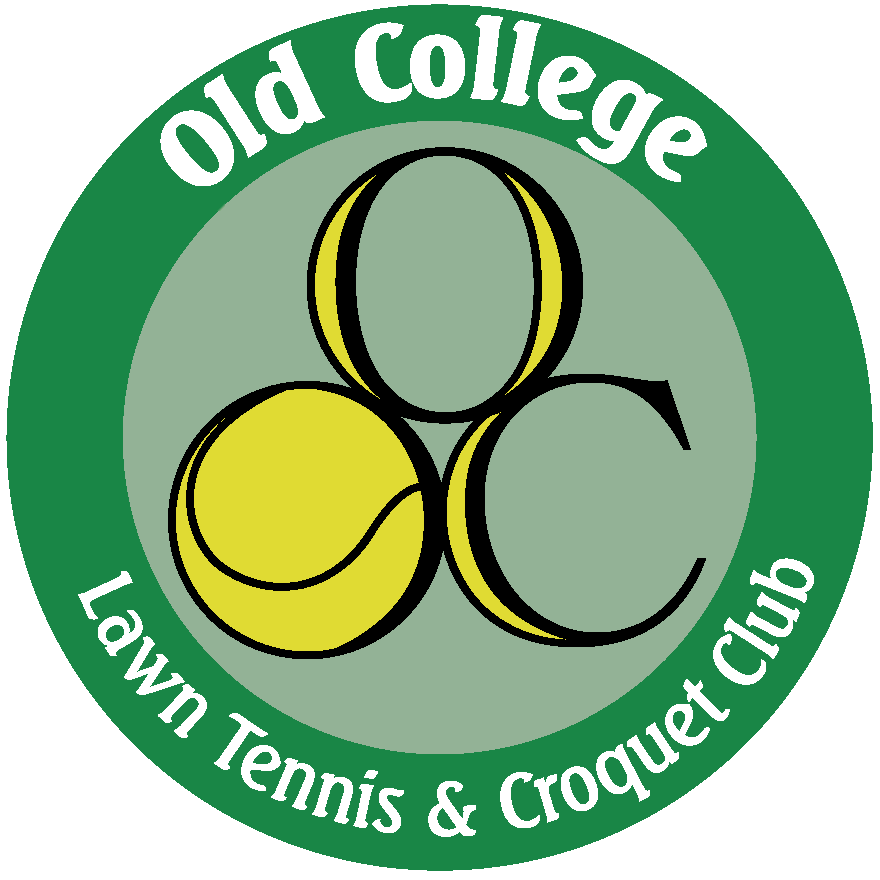 AT A MEETING OF THE CLUB COMMITTEE ON 29th MARCH  2017 THE COMMITTEE DISCUSED AND RESOLVED THE FOLLOWING1 To actively chase members with regard to renewal of membership2 A budget was approved for Matt Cowie, on a fixed 3 months trial basis, to be retained to raise the club’s digital profile as part of the club’s marketing and recruitment drive. He will also be asked to raise the profile with corporates, to open the possibility of off-peak hire for corporate events.3 The Committee considered but decided against raising any charge for advertising on the club noticeboard.4 The Committee recognise that court’s 1 & 2 are in urgent need of resurfacing. The intended contractor has however gone into liquidation. The club has not thankfully paid a deposit. New contractors are being approached, quotes obtained and a timetable for works will be agreed as soon as possible. The committee note that this cannot be too late into winter.5 The Committee resolved to investigate with contractors whether making the lines on courts 4 & 5 flush would extend their life.